Расширенное расписание уроков МАОУ СОШ № 4 на 18.11.2020г.6А6Б6В6Г7А7Б7В8А8Б8В9А9Б9В10А10Б10В11А11Б11ВNпредметзадание1Математика«Сложение и вычитание целых чисел»	1)	Актуализация опорных знаний (фронтальный опрос по определениям и правилам)2)	Самостоятельная работа, решение примеров по карточкам3)	Рефлексия4)	Домашнее задание – повторить правила сложения и вычитания целых чисел«Произведение целых чисел»	Актуализация опорных знаний (графический диктант)Объяснение нового материала, просмотр видео по ссылке https://www.youtube.com/watch?v=lsV2VUC56FgВопросыПервичная проверка понимания. Работа с учебником, стр. 64, №№323 (1,2 столбик), №324 (а,б,в,г)Домашнее задание: выучить записи в тетради, №323 (3 столбик), 3222Математика«Сложение и вычитание целых чисел»	1)	Актуализация опорных знаний (фронтальный опрос по определениям и правилам)2)	Самостоятельная работа, решение примеров по карточкам3)	Рефлексия4)	Домашнее задание – повторить правила сложения и вычитания целых чисел«Произведение целых чисел»	Актуализация опорных знаний (графический диктант)Объяснение нового материала, просмотр видео по ссылке https://www.youtube.com/watch?v=lsV2VUC56FgВопросыПервичная проверка понимания. Работа с учебником, стр. 64, №№323 (1,2 столбик), №324 (а,б,в,г)Домашнее задание: выучить записи в тетради, №323 (3 столбик), 3223ИсторияТема: п. 16. Могущество папской власти. Католическая церковь и еретики. Посмотреть видеофрагмент - https://www.youtube.com/watch?v=agnaBYEKbHA Работая с п.1, с.127 выписать определение – сословие, из п.2 на с.128 выписать способы обогащения церкви.Домашнее задание – работая с п.3, с. 129 заполните сравнительную таблицу «Западная и Восточная церковь»4ИсторияТема: п. 16. Могущество папской власти. Католическая церковь и еретики. Посмотреть видеофрагмент - https://www.youtube.com/watch?v=agnaBYEKbHA Работая с п.1, с.127 выписать определение – сословие, из п.2 на с.128 выписать способы обогащения церкви.Домашнее задание – работая с п.3, с. 129 заполните сравнительную таблицу «Западная и Восточная церковь»5Русский язык1 урок:Тема урока:  а и о в корнях -гор- -- гар-.Посмотреть видеоурок:https://www.youtube.com/watch?v=_oIc2sEZLg0Работа с учебником: Прочитать правило стр 106, выполнить упражнение 187Домашняя работа Выучить правило № 27, Упр 1902 урок:Тема урока:  а и о в корнях -зор- - - зар-.Работа с учебником:Рассмотреть таблицу стр. 108, сформулировать правило.Выполнить упражнение 192,193Домашнее задание Упр. 1966Русский язык1 урок:Тема урока:  а и о в корнях -гор- -- гар-.Посмотреть видеоурок:https://www.youtube.com/watch?v=_oIc2sEZLg0Работа с учебником: Прочитать правило стр 106, выполнить упражнение 187Домашняя работа Выучить правило № 27, Упр 1902 урок:Тема урока:  а и о в корнях -зор- - - зар-.Работа с учебником:Рассмотреть таблицу стр. 108, сформулировать правило.Выполнить упражнение 192,193Домашнее задание Упр. 196Nпредметзадание1Русский языкУрок 1Тема: Гласные в приставках пре- и при-.Д.з.п.40, сл. слова, упр.208, учи.руУрок 2Тема: Контрольный словарный диктант.Упр.214Д.з.п.40, сл. слова, учи.ру2Русский языкУрок 1Тема: Гласные в приставках пре- и при-.Д.з.п.40, сл. слова, упр.208, учи.руУрок 2Тема: Контрольный словарный диктант.Упр.214Д.з.п.40, сл. слова, учи.ру3Математика«Сложение и вычитание целых чисел»	1)	Актуализация опорных знаний (фронтальный опрос по определениям и правилам)2)	Самостоятельная работа, решение примеров по карточкам3)	Рефлексия4)	Домашнее задание – повторить правила сложения и вычитания целых чисел«Произведение целых чисел»	Актуализация опорных знаний (графический диктант)Объяснение нового материала, просмотр видео по ссылке https://www.youtube.com/watch?v=lsV2VUC56FgВопросыПервичная проверка понимания. Работа с учебником, стр. 64, №№323 (1,2 столбик), №324 (а,б,в,г)Домашнее задание: выучить записи в тетради, №323 (3 столбик), 3224Математика«Сложение и вычитание целых чисел»	1)	Актуализация опорных знаний (фронтальный опрос по определениям и правилам)2)	Самостоятельная работа, решение примеров по карточкам3)	Рефлексия4)	Домашнее задание – повторить правила сложения и вычитания целых чисел«Произведение целых чисел»	Актуализация опорных знаний (графический диктант)Объяснение нового материала, просмотр видео по ссылке https://www.youtube.com/watch?v=lsV2VUC56FgВопросыПервичная проверка понимания. Работа с учебником, стр. 64, №№323 (1,2 столбик), №324 (а,б,в,г)Домашнее задание: выучить записи в тетради, №323 (3 столбик), 3225ИсторияТема: п. 16. Могущество папской власти. Католическая церковь и еретики. Посмотреть видеофрагмент - https://www.youtube.com/watch?v=agnaBYEKbHA Работая с п.1, с.127 выписать определение – сословие, из п.2 на с.128 выписать способы обогащения церкви.Домашнее задание – работая с п.3, с. 129 заполните сравнительную таблицу «Западная и Восточная церковь»6ИсторияТема: п. 16. Могущество папской власти. Католическая церковь и еретики. Посмотреть видеофрагмент - https://www.youtube.com/watch?v=agnaBYEKbHA Работая с п.1, с.127 выписать определение – сословие, из п.2 на с.128 выписать способы обогащения церкви.Домашнее задание – работая с п.3, с. 129 заполните сравнительную таблицу «Западная и Восточная церковь»Nпредметзадание1Немецкий языкТема: Знакомство со структурой электронного письма. Глагол wollen.Изучить названия месяцев и времен года по ссылке https://youtu.be/ZP9gCTQjht0 (обратить внимание на произношение слов).Рассмотреть спряжение глагола wollen (хотель, желать):
ich, er, sie,es — will
du — willst
wir, sie, Sie — wollen
ihr — wolltСпряжение глагола wollen выучить.Работа по учебнику: стр.23 упр.3(а). Текст прочитать, устно перевести. Подобрать информацию из текста к картинкам (устно).Домашнее задание: Решить карточку.1.Заполните пропуски глаголом wollen  в подходящей форме :1. Er … uns helfen.2. Ich … in die Bibliothek gehen.3…. Du morgen ins Theater gehen?4. Meine Freunde … nach Moskau gehen.5.Wir … in diesem Jahr nach England fahren.6.Ich … die Aufgaben machen.7.Ihr … die Aufgaben gut machen.2Немецкий языкТема: Знакомство со структурой электронного письма. Глагол wollen.Изучить названия месяцев и времен года по ссылке https://youtu.be/ZP9gCTQjht0 (обратить внимание на произношение слов).Рассмотреть спряжение глагола wollen (хотель, желать):
ich, er, sie,es — will
du — willst
wir, sie, Sie — wollen
ihr — wolltСпряжение глагола wollen выучить.Работа по учебнику: стр.23 упр.3(а). Текст прочитать, устно перевести. Подобрать информацию из текста к картинкам (устно).Домашнее задание: Решить карточку.1.Заполните пропуски глаголом wollen  в подходящей форме :1. Er … uns helfen.2. Ich … in die Bibliothek gehen.3…. Du morgen ins Theater gehen?4. Meine Freunde … nach Moskau gehen.5.Wir … in diesem Jahr nach England fahren.6.Ich … die Aufgaben machen.7.Ihr … die Aufgaben gut machen.3Русский языкУрок 1Тема: Гласные в приставках пре- и при-.Д.з.п.43, сл. слова, упр.253, учи.руУрок 2Тема: Контрольный словарный диктант.Упр.259Д.з.п.43, сл. слова, учи.ру4Русский языкУрок 1Тема: Гласные в приставках пре- и при-.Д.з.п.43, сл. слова, упр.253, учи.руУрок 2Тема: Контрольный словарный диктант.Упр.259Д.з.п.43, сл. слова, учи.ру5Технология (мальчики)домашнее задание:Прочитать  §7,  письменно ответить на вопросы  стр.436Технология (мальчики)домашнее задание:Прочитать  §7,  письменно ответить на вопросы  стр.435Технология (девочки)Тема урока: Технология приготовления первых блюдОзнакомиться с предложенной учителем теоретической частью темы урока, записать краткий конспект по теме.Задание на урок: Составьте технологию приготовления щей из свежей капусты. Пользуясь интернетом и кулинарными книжками. Задание отправить сегодня.Домашнее задание к следующему уроку, на следующую неделю: повторить теорию по первым блюдам для теста, Опишите рецепт фирменного первого блюда вашей семьи.6Технология (девочки)Тема урока: Технология приготовления первых блюдОзнакомиться с предложенной учителем теоретической частью темы урока, записать краткий конспект по теме.Задание на урок: Составьте технологию приготовления щей из свежей капусты. Пользуясь интернетом и кулинарными книжками. Задание отправить сегодня.Домашнее задание к следующему уроку, на следующую неделю: повторить теорию по первым блюдам для теста, Опишите рецепт фирменного первого блюда вашей семьи.Nпредметзадание1Русский язык1 урок:Тема урока:  а и о в корнях -гор- -- гар-.Посмотреть видеоурок:https://www.youtube.com/watch?v=_oIc2sEZLg0Работа с учебником: Прочитать правило стр 106, выполнить упражнение 187Домашняя работа Выучить правило № 27, Упр 1902 урок:Тема урока:  а и о в корнях -зор- - - зар-.Работа с учебником:Рассмотреть таблицу стр. 108, сформулировать правило.Выполнить упражнение 192,193Домашнее задание Упр. 1962Русский язык1 урок:Тема урока:  а и о в корнях -гор- -- гар-.Посмотреть видеоурок:https://www.youtube.com/watch?v=_oIc2sEZLg0Работа с учебником: Прочитать правило стр 106, выполнить упражнение 187Домашняя работа Выучить правило № 27, Упр 1902 урок:Тема урока:  а и о в корнях -зор- - - зар-.Работа с учебником:Рассмотреть таблицу стр. 108, сформулировать правило.Выполнить упражнение 192,193Домашнее задание Упр. 1963Технология (мальчики)домашнее задание:Прочитать  §7,  письменно ответить на вопросы  стр.434Технология (мальчики)домашнее задание:Прочитать  §7,  письменно ответить на вопросы  стр.43Технология (девочки)Тема урока: Технология приготовления первых блюдОзнакомиться с предложенной учителем теоретической частью темы урока, записать краткий конспект по теме.Задание на урок: Составьте технологию приготовления щей из свежей капусты. Пользуясь интернетом и кулинарными книжками. Задание отправить сегодня.Домашнее задание к следующему уроку, на следующую неделю: повторить теорию по первым блюдам для теста, Опишите рецепт фирменного первого блюда вашей семьи.Технология (девочки)Тема урока: Технология приготовления первых блюдОзнакомиться с предложенной учителем теоретической частью темы урока, записать краткий конспект по теме.Задание на урок: Составьте технологию приготовления щей из свежей капусты. Пользуясь интернетом и кулинарными книжками. Задание отправить сегодня.Домашнее задание к следующему уроку, на следующую неделю: повторить теорию по первым блюдам для теста, Опишите рецепт фирменного первого блюда вашей семьи.5Немецкий языкТема: Знакомство со структурой электронного письма. Глагол wollen.Изучить названия месяцев и времен года по ссылке https://youtu.be/ZP9gCTQjht0 (обратить внимание на произношение слов).Рассмотреть спряжение глагола wollen (хотель, желать):
ich, er, sie,es — will
du — willst
wir, sie, Sie — wollen
ihr — wolltСпряжение глагола wollen выучить.Работа по учебнику: стр.23 упр.3(а). Текст прочитать, устно перевести. Подобрать информацию из текста к картинкам (устно).Домашнее задание: Решить карточку.1.Заполните пропуски глаголом wollen  в подходящей форме :1. Er … uns helfen.2. Ich … in die Bibliothek gehen.3…. Du morgen ins Theater gehen?4. Meine Freunde … nach Moskau gehen.5.Wir … in diesem Jahr nach England fahren.6.Ich … die Aufgaben machen.7.Ihr … die Aufgaben gut machen.6Немецкий языкТема: Знакомство со структурой электронного письма. Глагол wollen.Изучить названия месяцев и времен года по ссылке https://youtu.be/ZP9gCTQjht0 (обратить внимание на произношение слов).Рассмотреть спряжение глагола wollen (хотель, желать):
ich, er, sie,es — will
du — willst
wir, sie, Sie — wollen
ihr — wolltСпряжение глагола wollen выучить.Работа по учебнику: стр.23 упр.3(а). Текст прочитать, устно перевести. Подобрать информацию из текста к картинкам (устно).Домашнее задание: Решить карточку.1.Заполните пропуски глаголом wollen  в подходящей форме :1. Er … uns helfen.2. Ich … in die Bibliothek gehen.3…. Du morgen ins Theater gehen?4. Meine Freunde … nach Moskau gehen.5.Wir … in diesem Jahr nach England fahren.6.Ich … die Aufgaben machen.7.Ihr … die Aufgaben gut machen.Nпредметзадание0АлгебраТема: Тождества. Тождественные преобразования выраженийКлассная работа Прочитать пункт 5 и разобрать на предложенных примерах. Просмотреть видеоролик https://www.youtube.com/watch?v=lcejUgZX3W4&feature=youtu.be  решить №87(а) 102(а,б) связь с учителемД.з. п.5 https://edu.skysmart.ru/student/hesogekeba  решить задания по ссылке, результаты мне будут видны, вводите свои имя и фамилию, можно зайти через ВК.1АлгебраТема: Тождества. Тождественные преобразования выраженийКлассная работа Прочитать пункт 5 и разобрать на предложенных примерах. Просмотреть видеоролик https://www.youtube.com/watch?v=lcejUgZX3W4&feature=youtu.be  решить №87(а) 102(а,б) связь с учителемД.з. п.5 https://edu.skysmart.ru/student/hesogekeba  решить задания по ссылке, результаты мне будут видны, вводите свои имя и фамилию, можно зайти через ВК.2БиологияТема урока: Тип Кольчатые черви. Класс Многощетинковые и Малощетинковые черви.Посмотреть видеоурок: https://youtu.be/WaUnH-bg1WU , Прочитать п.17,18, стр.76-85. Выполнить тест: https://xn--80aneebgncbebxz7l.xn--p1ai/kolchatye-chervi/ - Скриншот с результатом отправить в группу ВК.Заполнить таблицу:3Немецкий языкТема: Качества личности Задание: стр.23 упр.6 (а) –перевод, карточка упр.7(а)Домашнее задание: пройти по ссылке и выполнить карточку упр.4 https://drive.google.com/file/d/1SiW0K46b9UBIrPjDO7TJbWiK8h7-3Q9_/view?usp=sharing4Немецкий язык5Родной язык (рус.)Тема: «Употребление устаревшей лексики в новом контексте»П.4 изучить теоретический материал стр. 29-30, 32-33 (все что находится под сносками), выполнить задание 45 (все пункты) – фото задания отправить.Электронная версия учебника будет доступна по ссылке https://drive.google.com/file/d/1tkrhntwcm9vrhjW6AwpZ9gbz4l6ZOIlV/view?usp=sharing Домашнее заданиеВыполнить задание 51 стр. 34 (ответы присылаем в формате видеозаписи)6ФизкультураСообщение и иллюстрация на тему - Техника выполнения упражнения «Сед углом»Nпредметзадание0БиологияТема урока: Тип Кольчатые черви. Класс Многощетинковые и Малощетинковые черви.Посмотреть видеоурок: https://youtu.be/WaUnH-bg1WU , Прочитать п.17,18, стр.76-85. Выполнить тест: https://xn--80aneebgncbebxz7l.xn--p1ai/kolchatye-chervi/ - Скриншот с результатом отправить в группу ВК.Заполнить таблицу:1Родной язык (рус.)Тема: «Употребление устаревшей лексики в новом контексте»П.4 изучить теоретический материал стр. 29-30, 32-33 (все что находится под сносками), выполнить задание 45 (все пункты) – фото задания отправить.Электронная версия учебника будет доступна по ссылке https://drive.google.com/file/d/1tkrhntwcm9vrhjW6AwpZ9gbz4l6ZOIlV/view?usp=sharing Домашнее заданиеВыполнить задание 51 стр. 34 (ответы присылаем в формате видеозаписи)2АлгебраТема: Тождества. Тождественные преобразования выраженийКлассная работа Прочитать пункт 5 и разобрать на предложенных примерах. Просмотреть видеоролик https://www.youtube.com/watch?v=lcejUgZX3W4&feature=youtu.be  решить №87(а) 102(а,б) связь с учителемД.з. п.5 https://edu.skysmart.ru/student/hesogekeba  решить задания по ссылке, результаты мне будут видны, вводите свои имя и фамилию, можно зайти через ВК.3АлгебраТема: Тождества. Тождественные преобразования выраженийКлассная работа Прочитать пункт 5 и разобрать на предложенных примерах. Просмотреть видеоролик https://www.youtube.com/watch?v=lcejUgZX3W4&feature=youtu.be  решить №87(а) 102(а,б) связь с учителемД.з. п.5 https://edu.skysmart.ru/student/hesogekeba  решить задания по ссылке, результаты мне будут видны, вводите свои имя и фамилию, можно зайти через ВК.4ФизкультураСообщение и иллюстрация на тему - Техника выполнения упражнения «Сед углом»5Немецкий языкТема: Качества личности Задание: стр.23 упр.6 (а) –перевод, карточка упр.7(а)Домашнее задание: пройти по ссылке и выполнить карточку упр.4 https://drive.google.com/file/d/1SiW0K46b9UBIrPjDO7TJbWiK8h7-3Q9_/view?usp=sharing6Немецкий языкNпредметзадание0Немецкий языкТема: Качества личности Задание: стр.23 упр.6 (а) –перевод, карточка упр.7(а)Домашнее задание: пройти по ссылке и выполнить карточку упр.4 https://drive.google.com/file/d/1SiW0K46b9UBIrPjDO7TJbWiK8h7-3Q9_/view?usp=sharing1Немецкий языкТема: Качества личности Задание: стр.23 упр.6 (а) –перевод, карточка упр.7(а)Домашнее задание: пройти по ссылке и выполнить карточку упр.4 https://drive.google.com/file/d/1SiW0K46b9UBIrPjDO7TJbWiK8h7-3Q9_/view?usp=sharing2Родной язык (рус.)Тема: «Употребление устаревшей лексики в новом контексте»П.4 изучить теоретический материал стр. 29-30, 32-33 (все что находится под сносками), выполнить задание 45 (все пункты) – фото задания отправить.Электронная версия учебника будет доступна по ссылке https://drive.google.com/file/d/1tkrhntwcm9vrhjW6AwpZ9gbz4l6ZOIlV/view?usp=sharing Домашнее заданиеВыполнить задание 51 стр. 34 (ответы присылаем в формате видеозаписи)3ФизкультураСообщение и иллюстрация на тему - Техника выполнения упражнения «Сед углом»4БиологияТема урока: Тип Кольчатые черви. Класс Многощетинковые и Малощетинковые черви.Посмотреть видеоурок: https://youtu.be/WaUnH-bg1WU , Прочитать п.17,18, стр.76-85. Выполнить тест: https://xn--80aneebgncbebxz7l.xn--p1ai/kolchatye-chervi/ - Скриншот с результатом отправить в группу ВК.Заполнить таблицу:5АлгебраТема: Тождества. Тождественные преобразования выраженийКлассная работа Прочитать пункт 5 и разобрать на предложенных примерах. Просмотреть видеоролик https://www.youtube.com/watch?v=lcejUgZX3W4&feature=youtu.be  решить №87(а) 102(а,б) связь с учителемД.з. п.5 https://edu.skysmart.ru/student/hesogekeba  решить задания по ссылке, результаты мне будут видны, вводите свои имя и фамилию, можно зайти через ВК.6АлгебраТема: Тождества. Тождественные преобразования выраженийКлассная работа Прочитать пункт 5 и разобрать на предложенных примерах. Просмотреть видеоролик https://www.youtube.com/watch?v=lcejUgZX3W4&feature=youtu.be  решить №87(а) 102(а,б) связь с учителемД.з. п.5 https://edu.skysmart.ru/student/hesogekeba  решить задания по ссылке, результаты мне будут видны, вводите свои имя и фамилию, можно зайти через ВК.Nпредметзадание1ФизкультураСообщение и иллюстрация на тему - Техника выполнения упражнения «Ласточка»2АлгебраТема: Квадратные корни. Арифметический квадратный корень.Задания на уроке: Посмотреть видеоурок https://www.youtube.com/watch?v=yywJe5rGwps Номера: №304, №301 (работа с учителем)Домашнее задание: п.12, №300, №3093ГеографияУрок 1Тема: Озера, болота, подземные воды, ледники, многолетняя мерзлота.Практическая работа №6 Работа с картографическими источниками: нанесение объектов гидрографии России».Задание:Посмотреть аудиокнигу по ссылке:   https://yandex.ru/video/preview?text=%D0%BE%D0%B7%D0%B5%D1%80%D0%B0%20%D0%B1%D0%BE%D0%BB%D0%BE%D1%82%D0%B0%20%D0%BF%D0%BE%D0%B4%D0%B7%D0%B5%D0%BC%D0%BD%D1%8B%D0%B5%20%D0%B2%D0%BE%D0%B4%D1%8B%20%D0%BB%D0%B5%D0%B4%D0%BD%D0%B8%D0%BA%D0%B8%20%D0%BC%D0%BD%D0%BE%D0%B3%D0%BE%D0%BB%D0%B5%D1%82%D0%BD%D1%8F%D1%8F%20%D0%BC%D0%B5%D1%80%D0%B7%D0%BB%D0%BE%D1%82%D0%B0%208%20%D0%BA%D0%BB%D0%B0%D1%81%D1%81%20%D0%B2%D0%B8%D0%B4%D0%B5%D0%BE%D1%83%D1%80%D0%BE%D0%BA&path=wizard&parent-reqid=1605536282141869-478305633786253636500274-prestable-app-host-sas-web-yp-101&wiz_type=vital&filmId=6683894293554951368Выполнить: Практическая работа №6 Работа с картографическими источниками: нанесение объектов гидрографии России».Домашнее задание: на стр. 90 вопросы письменно 2,3Урок2  Тема: Водные ресурсы. Роль воды в жизни человека. Задание:Посмотреть видео по ссылке:   https://yandex.ru/video/preview?text=%D0%B2%D0%BE%D0%B4%D0%BD%D1%8B%D0%B5%20%D1%80%D0%B5%D1%81%D1%83%D1%80%D1%81%D1%8B%20%D1%80%D0%BE%D0%BB%D1%8C%20%D0%B2%D0%BE%D0%B4%D1%8B%20%D0%B2%20%D0%B6%D0%B8%D0%B7%D0%BD%D0%B8%20%D1%87%D0%B5%D0%BB%D0%BE%D0%B2%D0%B5%D0%BA%D0%B0%20%D0%B2%D0%B8%D0%B4%D0%B5%D0%BE%D1%83%D1%80%D0%BE%D0%BA&path=wizard&parent-reqid=1605536777950725-483552948234225220600106-production-app-host-vla-web-yp-39&wiz_type=vital&filmId=13770382320134081734Выполнить задание: на стр. 93, вопросы 1-3 письменноДомашнее задание: на стр. 93, итоговые задания по теме, вопросы письменно 1-44ГеографияУрок 1Тема: Озера, болота, подземные воды, ледники, многолетняя мерзлота.Практическая работа №6 Работа с картографическими источниками: нанесение объектов гидрографии России».Задание:Посмотреть аудиокнигу по ссылке:   https://yandex.ru/video/preview?text=%D0%BE%D0%B7%D0%B5%D1%80%D0%B0%20%D0%B1%D0%BE%D0%BB%D0%BE%D1%82%D0%B0%20%D0%BF%D0%BE%D0%B4%D0%B7%D0%B5%D0%BC%D0%BD%D1%8B%D0%B5%20%D0%B2%D0%BE%D0%B4%D1%8B%20%D0%BB%D0%B5%D0%B4%D0%BD%D0%B8%D0%BA%D0%B8%20%D0%BC%D0%BD%D0%BE%D0%B3%D0%BE%D0%BB%D0%B5%D1%82%D0%BD%D1%8F%D1%8F%20%D0%BC%D0%B5%D1%80%D0%B7%D0%BB%D0%BE%D1%82%D0%B0%208%20%D0%BA%D0%BB%D0%B0%D1%81%D1%81%20%D0%B2%D0%B8%D0%B4%D0%B5%D0%BE%D1%83%D1%80%D0%BE%D0%BA&path=wizard&parent-reqid=1605536282141869-478305633786253636500274-prestable-app-host-sas-web-yp-101&wiz_type=vital&filmId=6683894293554951368Выполнить: Практическая работа №6 Работа с картографическими источниками: нанесение объектов гидрографии России».Домашнее задание: на стр. 90 вопросы письменно 2,3Урок2  Тема: Водные ресурсы. Роль воды в жизни человека. Задание:Посмотреть видео по ссылке:   https://yandex.ru/video/preview?text=%D0%B2%D0%BE%D0%B4%D0%BD%D1%8B%D0%B5%20%D1%80%D0%B5%D1%81%D1%83%D1%80%D1%81%D1%8B%20%D1%80%D0%BE%D0%BB%D1%8C%20%D0%B2%D0%BE%D0%B4%D1%8B%20%D0%B2%20%D0%B6%D0%B8%D0%B7%D0%BD%D0%B8%20%D1%87%D0%B5%D0%BB%D0%BE%D0%B2%D0%B5%D0%BA%D0%B0%20%D0%B2%D0%B8%D0%B4%D0%B5%D0%BE%D1%83%D1%80%D0%BE%D0%BA&path=wizard&parent-reqid=1605536777950725-483552948234225220600106-production-app-host-vla-web-yp-39&wiz_type=vital&filmId=13770382320134081734Выполнить задание: на стр. 93, вопросы 1-3 письменноДомашнее задание: на стр. 93, итоговые задания по теме, вопросы письменно 1-45ЛитератураТема: ««Старинные» люди в романе. Образ Пугачёва»Устно ответить на вопросы (ответы присылаем в формате видеозаписи)https://docs.google.com/document/d/1Rriuo4-TxVjj1z65AFBlK6WviyhpnUoy-To1Ezjlwjs/edit?usp=sharing Домашнее задание Прочитать с 6 по 10 главу (включительно)6ЛитератураТема: ««Старинные» люди в романе. Образ Пугачёва»Устно ответить на вопросы (ответы присылаем в формате видеозаписи)https://docs.google.com/document/d/1Rriuo4-TxVjj1z65AFBlK6WviyhpnUoy-To1Ezjlwjs/edit?usp=sharing Домашнее задание Прочитать с 6 по 10 главу (включительно)Nпредметзадание1ГеометрияКонтрольная работа №1 по теме  «Четырехугольники»https://edu.skysmart.ru/student/hanukoxigoУ кого нет доступа к электронной тетради 1. Найти стороны параллелограмма АВСД, если его периметр равен 40 см, а сторона АВ больше ВС на 4 см.2. Найти углы параллелограмма АВСД, если известно, что угол А больше угла В в 3 раза.3. Найти углы равнобедренной трапеции, если один из них равен 75º.4. Найти диагонали прямоугольника АВСД, если , СД=4 см.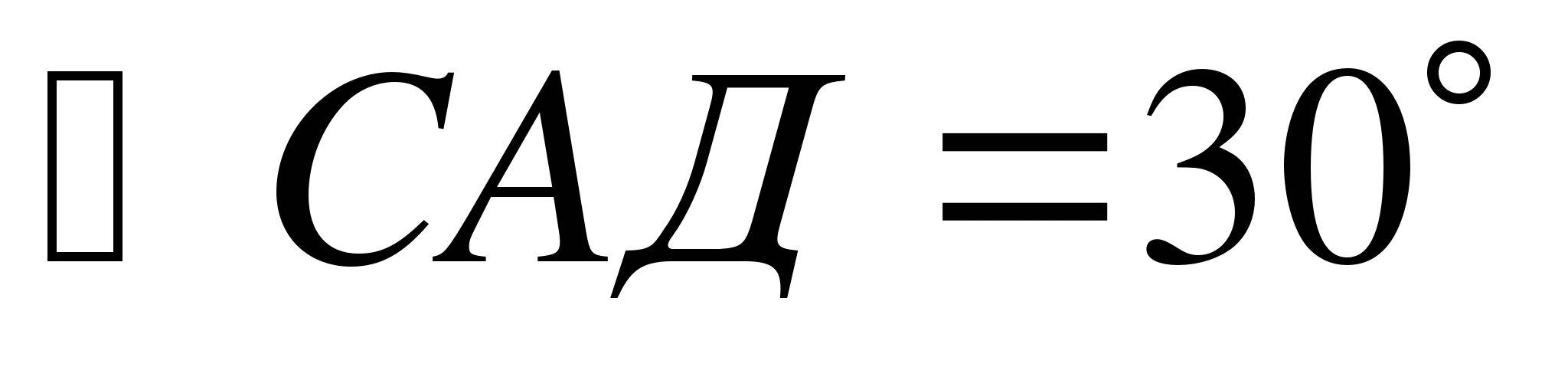 Площадь многоугольника. Квадрат, прямоугольник.Работа с учебником. Стр 116-119 читать, выписать свойства в тетрадь. Закрепление : https://edu.skysmart.ru/student/hitafisimaРабота с учебником: № 450,451(если нет доступа к электронной тетради)Домашняя работа: п 49, свойства выучить, №4532ГеометрияКонтрольная работа №1 по теме  «Четырехугольники»https://edu.skysmart.ru/student/hanukoxigoУ кого нет доступа к электронной тетради 1. Найти стороны параллелограмма АВСД, если его периметр равен 40 см, а сторона АВ больше ВС на 4 см.2. Найти углы параллелограмма АВСД, если известно, что угол А больше угла В в 3 раза.3. Найти углы равнобедренной трапеции, если один из них равен 75º.4. Найти диагонали прямоугольника АВСД, если , СД=4 см.Площадь многоугольника. Квадрат, прямоугольник.Работа с учебником. Стр 116-119 читать, выписать свойства в тетрадь. Закрепление : https://edu.skysmart.ru/student/hitafisimaРабота с учебником: № 450,451(если нет доступа к электронной тетради)Домашняя работа: п 49, свойства выучить, №4533Русский языкТема: Грамматическая (предикативная) основа предложения.Проверочная работа «Синтаксические связи слов в словосочетаниях»https://resh.edu.ru/subject/lesson/2703/start/Урок на сайте Российской электронной школы.Выполнение тренировочных заданий на сайте РЭШД/З. §13-154Русский языкТема: Грамматическая (предикативная) основа предложения.Проверочная работа «Синтаксические связи слов в словосочетаниях»https://resh.edu.ru/subject/lesson/2703/start/Урок на сайте Российской электронной школы.Выполнение тренировочных заданий на сайте РЭШД/З. §13-156ГеографияУрок 1Тема: Озера, болота, подземные воды, ледники, многолетняя мерзлота.Практическая работа №6 Работа с картографическими источниками: нанесение объектов гидрографии России».Задание:Посмотреть аудиокнигу по ссылке:   https://yandex.ru/video/preview?text=%D0%BE%D0%B7%D0%B5%D1%80%D0%B0%20%D0%B1%D0%BE%D0%BB%D0%BE%D1%82%D0%B0%20%D0%BF%D0%BE%D0%B4%D0%B7%D0%B5%D0%BC%D0%BD%D1%8B%D0%B5%20%D0%B2%D0%BE%D0%B4%D1%8B%20%D0%BB%D0%B5%D0%B4%D0%BD%D0%B8%D0%BA%D0%B8%20%D0%BC%D0%BD%D0%BE%D0%B3%D0%BE%D0%BB%D0%B5%D1%82%D0%BD%D1%8F%D1%8F%20%D0%BC%D0%B5%D1%80%D0%B7%D0%BB%D0%BE%D1%82%D0%B0%208%20%D0%BA%D0%BB%D0%B0%D1%81%D1%81%20%D0%B2%D0%B8%D0%B4%D0%B5%D0%BE%D1%83%D1%80%D0%BE%D0%BA&path=wizard&parent-reqid=1605536282141869-478305633786253636500274-prestable-app-host-sas-web-yp-101&wiz_type=vital&filmId=6683894293554951368Выполнить: Практическая работа №6 Работа с картографическими источниками: нанесение объектов гидрографии России».Домашнее задание: на стр. 90 вопросы письменно 2,3Урок2  Тема: Водные ресурсы. Роль воды в жизни человека. Задание:Посмотреть видео по ссылке:   https://yandex.ru/video/preview?text=%D0%B2%D0%BE%D0%B4%D0%BD%D1%8B%D0%B5%20%D1%80%D0%B5%D1%81%D1%83%D1%80%D1%81%D1%8B%20%D1%80%D0%BE%D0%BB%D1%8C%20%D0%B2%D0%BE%D0%B4%D1%8B%20%D0%B2%20%D0%B6%D0%B8%D0%B7%D0%BD%D0%B8%20%D1%87%D0%B5%D0%BB%D0%BE%D0%B2%D0%B5%D0%BA%D0%B0%20%D0%B2%D0%B8%D0%B4%D0%B5%D0%BE%D1%83%D1%80%D0%BE%D0%BA&path=wizard&parent-reqid=1605536777950725-483552948234225220600106-production-app-host-vla-web-yp-39&wiz_type=vital&filmId=13770382320134081734Выполнить задание: на стр. 93, вопросы 1-3 письменноДомашнее задание: на стр. 93, итоговые задания по теме, вопросы письменно 1-47ГеографияУрок 1Тема: Озера, болота, подземные воды, ледники, многолетняя мерзлота.Практическая работа №6 Работа с картографическими источниками: нанесение объектов гидрографии России».Задание:Посмотреть аудиокнигу по ссылке:   https://yandex.ru/video/preview?text=%D0%BE%D0%B7%D0%B5%D1%80%D0%B0%20%D0%B1%D0%BE%D0%BB%D0%BE%D1%82%D0%B0%20%D0%BF%D0%BE%D0%B4%D0%B7%D0%B5%D0%BC%D0%BD%D1%8B%D0%B5%20%D0%B2%D0%BE%D0%B4%D1%8B%20%D0%BB%D0%B5%D0%B4%D0%BD%D0%B8%D0%BA%D0%B8%20%D0%BC%D0%BD%D0%BE%D0%B3%D0%BE%D0%BB%D0%B5%D1%82%D0%BD%D1%8F%D1%8F%20%D0%BC%D0%B5%D1%80%D0%B7%D0%BB%D0%BE%D1%82%D0%B0%208%20%D0%BA%D0%BB%D0%B0%D1%81%D1%81%20%D0%B2%D0%B8%D0%B4%D0%B5%D0%BE%D1%83%D1%80%D0%BE%D0%BA&path=wizard&parent-reqid=1605536282141869-478305633786253636500274-prestable-app-host-sas-web-yp-101&wiz_type=vital&filmId=6683894293554951368Выполнить: Практическая работа №6 Работа с картографическими источниками: нанесение объектов гидрографии России».Домашнее задание: на стр. 90 вопросы письменно 2,3Урок2  Тема: Водные ресурсы. Роль воды в жизни человека. Задание:Посмотреть видео по ссылке:   https://yandex.ru/video/preview?text=%D0%B2%D0%BE%D0%B4%D0%BD%D1%8B%D0%B5%20%D1%80%D0%B5%D1%81%D1%83%D1%80%D1%81%D1%8B%20%D1%80%D0%BE%D0%BB%D1%8C%20%D0%B2%D0%BE%D0%B4%D1%8B%20%D0%B2%20%D0%B6%D0%B8%D0%B7%D0%BD%D0%B8%20%D1%87%D0%B5%D0%BB%D0%BE%D0%B2%D0%B5%D0%BA%D0%B0%20%D0%B2%D0%B8%D0%B4%D0%B5%D0%BE%D1%83%D1%80%D0%BE%D0%BA&path=wizard&parent-reqid=1605536777950725-483552948234225220600106-production-app-host-vla-web-yp-39&wiz_type=vital&filmId=13770382320134081734Выполнить задание: на стр. 93, вопросы 1-3 письменноДомашнее задание: на стр. 93, итоговые задания по теме, вопросы письменно 1-4Nпредметзадание1ГеографияУрок 1Тема: Озера, болота, подземные воды, ледники, многолетняя мерзлота.Практическая работа №6 Работа с картографическими источниками: нанесение объектов гидрографии России».Задание:Посмотреть аудиокнигу по ссылке:   https://yandex.ru/video/preview?text=%D0%BE%D0%B7%D0%B5%D1%80%D0%B0%20%D0%B1%D0%BE%D0%BB%D0%BE%D1%82%D0%B0%20%D0%BF%D0%BE%D0%B4%D0%B7%D0%B5%D0%BC%D0%BD%D1%8B%D0%B5%20%D0%B2%D0%BE%D0%B4%D1%8B%20%D0%BB%D0%B5%D0%B4%D0%BD%D0%B8%D0%BA%D0%B8%20%D0%BC%D0%BD%D0%BE%D0%B3%D0%BE%D0%BB%D0%B5%D1%82%D0%BD%D1%8F%D1%8F%20%D0%BC%D0%B5%D1%80%D0%B7%D0%BB%D0%BE%D1%82%D0%B0%208%20%D0%BA%D0%BB%D0%B0%D1%81%D1%81%20%D0%B2%D0%B8%D0%B4%D0%B5%D0%BE%D1%83%D1%80%D0%BE%D0%BA&path=wizard&parent-reqid=1605536282141869-478305633786253636500274-prestable-app-host-sas-web-yp-101&wiz_type=vital&filmId=6683894293554951368Выполнить: Практическая работа №6 Работа с картографическими источниками: нанесение объектов гидрографии России».Домашнее задание: на стр. 90 вопросы письменно 2,3Урок2  Тема: Водные ресурсы. Роль воды в жизни человека. Задание:Посмотреть видео по ссылке:   https://yandex.ru/video/preview?text=%D0%B2%D0%BE%D0%B4%D0%BD%D1%8B%D0%B5%20%D1%80%D0%B5%D1%81%D1%83%D1%80%D1%81%D1%8B%20%D1%80%D0%BE%D0%BB%D1%8C%20%D0%B2%D0%BE%D0%B4%D1%8B%20%D0%B2%20%D0%B6%D0%B8%D0%B7%D0%BD%D0%B8%20%D1%87%D0%B5%D0%BB%D0%BE%D0%B2%D0%B5%D0%BA%D0%B0%20%D0%B2%D0%B8%D0%B4%D0%B5%D0%BE%D1%83%D1%80%D0%BE%D0%BA&path=wizard&parent-reqid=1605536777950725-483552948234225220600106-production-app-host-vla-web-yp-39&wiz_type=vital&filmId=13770382320134081734Выполнить задание: на стр. 93, вопросы 1-3 письменноДомашнее задание: на стр. 93, итоговые задания по теме, вопросы письменно 1-42ГеографияУрок 1Тема: Озера, болота, подземные воды, ледники, многолетняя мерзлота.Практическая работа №6 Работа с картографическими источниками: нанесение объектов гидрографии России».Задание:Посмотреть аудиокнигу по ссылке:   https://yandex.ru/video/preview?text=%D0%BE%D0%B7%D0%B5%D1%80%D0%B0%20%D0%B1%D0%BE%D0%BB%D0%BE%D1%82%D0%B0%20%D0%BF%D0%BE%D0%B4%D0%B7%D0%B5%D0%BC%D0%BD%D1%8B%D0%B5%20%D0%B2%D0%BE%D0%B4%D1%8B%20%D0%BB%D0%B5%D0%B4%D0%BD%D0%B8%D0%BA%D0%B8%20%D0%BC%D0%BD%D0%BE%D0%B3%D0%BE%D0%BB%D0%B5%D1%82%D0%BD%D1%8F%D1%8F%20%D0%BC%D0%B5%D1%80%D0%B7%D0%BB%D0%BE%D1%82%D0%B0%208%20%D0%BA%D0%BB%D0%B0%D1%81%D1%81%20%D0%B2%D0%B8%D0%B4%D0%B5%D0%BE%D1%83%D1%80%D0%BE%D0%BA&path=wizard&parent-reqid=1605536282141869-478305633786253636500274-prestable-app-host-sas-web-yp-101&wiz_type=vital&filmId=6683894293554951368Выполнить: Практическая работа №6 Работа с картографическими источниками: нанесение объектов гидрографии России».Домашнее задание: на стр. 90 вопросы письменно 2,3Урок2  Тема: Водные ресурсы. Роль воды в жизни человека. Задание:Посмотреть видео по ссылке:   https://yandex.ru/video/preview?text=%D0%B2%D0%BE%D0%B4%D0%BD%D1%8B%D0%B5%20%D1%80%D0%B5%D1%81%D1%83%D1%80%D1%81%D1%8B%20%D1%80%D0%BE%D0%BB%D1%8C%20%D0%B2%D0%BE%D0%B4%D1%8B%20%D0%B2%20%D0%B6%D0%B8%D0%B7%D0%BD%D0%B8%20%D1%87%D0%B5%D0%BB%D0%BE%D0%B2%D0%B5%D0%BA%D0%B0%20%D0%B2%D0%B8%D0%B4%D0%B5%D0%BE%D1%83%D1%80%D0%BE%D0%BA&path=wizard&parent-reqid=1605536777950725-483552948234225220600106-production-app-host-vla-web-yp-39&wiz_type=vital&filmId=13770382320134081734Выполнить задание: на стр. 93, вопросы 1-3 письменноДомашнее задание: на стр. 93, итоговые задания по теме, вопросы письменно 1-43ИЗОФотография-взгляд сохраненный навсегда. Фотография-новое изображение реальности. Сфотографировать пейзаж.4МузыкаОбразы радости в музыкеПрослушать произведение Н. Римский-Корсаков. Хороводная песняСадко. Из оперы «Садко». Ответить на вопросы5Немецкий языкТема: Косвенные вопросыЗадание: Изучить презентацию, сделать краткую запись правила, стр.22 упр.2(С) https://drive.google.com/file/d/1V4NmunqQ716zZdB9gm26TZ3N3bIjaNiP/view?usp=sharing Домашнее задание: посмотреть видеоролик по ссылке https://drive.google.com/file/d/1UArJ7RZDYtBOvMr2XrDPC0pYCwQb2ce8/view?usp=sharing выполнить Карточку6Немецкий языкТема: Косвенные вопросыЗадание: Изучить презентацию, сделать краткую запись правила, стр.22 упр.2(С) https://drive.google.com/file/d/1V4NmunqQ716zZdB9gm26TZ3N3bIjaNiP/view?usp=sharing Домашнее задание: посмотреть видеоролик по ссылке https://drive.google.com/file/d/1UArJ7RZDYtBOvMr2XrDPC0pYCwQb2ce8/view?usp=sharing выполнить Карточку7ФизкультураСообщение и иллюстрация на тему - Техника выполнения упражнения «Ласточка»Nпредметзадание1ИнформатикаТема урока:  Экспертные системы распознавания химических веществ.Прочитать параграф 2.7.Стр 93 – 95. В тетрадь выписать самое важное. (Внимание!!!  Будут учебники, где страницы могут не совпадать, смотрите по оглавлению).Домашнее задание: стр. 96 вопрос 1  в тетради письменно!Все результаты высылать на почту: lyamkin-1990@mail.ru или в контакте в группе «информатика» своего классного руководителяВАЖНО !   В письме указывать фамилию и подгруппу!2ИсторияАлександр I: начало правления.	П.2 в рабочей тетради задания 1 - 43БиологияТема: Организмы царства грибов и лишайников.1. Изучить материал §18 в учебнике.2.Выписать признаки Царства Грибы.3.Заполнить таблицу4.Определить признаки Лишайников как особой группы живых организмов.5.Домашнее задание (смотрите в группе ВК)4БиологияТема: Организмы царства грибов и лишайников.1. Изучить материал §18 в учебнике.2.Выписать признаки Царства Грибы.3.Заполнить таблицу4.Определить признаки Лишайников как особой группы живых организмов.5.Домашнее задание (смотрите в группе ВК)5Англ.яз (Алешкина Е.Б.)Музыкальный тур по Британии. Работа с текстом. Прочитать текст. Заполнить пропуски соответствующими словами.  На оценку «3»- заполнение пропусков. На оценку «4» и «5»- написать сжатое (5-6 предложений ) изложение текста.5Англ.яз (Кузнецова О.В.)Тема урока: Работа с новой лексикойСсылка: Учи.руДомашнее задание:  с.34№1(3), слова с.33№1(отчитать)6Геометрия1 -2урок Тема «Уравнение окружности» 1.Откройте тетради, запишите число и тему урока «Уравнение окружности»2 . При просмотре материала, выполните соответствующие чертежи и записи в тетрадь. Для просмотра видео урока пройдите по ссылке https://www.youtube.com/watch?v=2G-VMZPl9TA&ab_channel=%D0%98%D1%80%D0%B8%D0%BD%D0%B0%D0%9A%D0%B8%D1%80%D0%B5%D0%B5%D0%B2%D0%B0 3. Прочитайте п.93-94  учебника и решите самостоятельно №965, 9662 урок. Тема «Простейшие задачи в координатах»Решите самостоятельно по учебнику №960(а,б), 961,963Домашнее задание п.94  (выучить формулу), 964, 9677Геометрия1 -2урок Тема «Уравнение окружности» 1.Откройте тетради, запишите число и тему урока «Уравнение окружности»2 . При просмотре материала, выполните соответствующие чертежи и записи в тетрадь. Для просмотра видео урока пройдите по ссылке https://www.youtube.com/watch?v=2G-VMZPl9TA&ab_channel=%D0%98%D1%80%D0%B8%D0%BD%D0%B0%D0%9A%D0%B8%D1%80%D0%B5%D0%B5%D0%B2%D0%B0 3. Прочитайте п.93-94  учебника и решите самостоятельно №965, 9662 урок. Тема «Простейшие задачи в координатах»Решите самостоятельно по учебнику №960(а,б), 961,963Домашнее задание п.94  (выучить формулу), 964, 967Nпредметзадание1БиологияТема: Организмы царства грибов и лишайников.1. Изучить материал §18 в учебнике.2.Выписать признаки Царства Грибы.3.Заполнить таблицу4.Определить признаки Лишайников как особой группы живых организмов.5.Домашнее задание (смотрите в группе ВК)2БиологияТема: Организмы царства грибов и лишайников.1. Изучить материал §18 в учебнике.2.Выписать признаки Царства Грибы.3.Заполнить таблицу4.Определить признаки Лишайников как особой группы живых организмов.5.Домашнее задание (смотрите в группе ВК)3ИсторияАлександр I: начало правления.	П.2 в рабочей тетради задания 1 - 44Геометрия1 -2урок Тема «Уравнение окружности» 1.Откройте тетради, запишите число и тему урока «Уравнение окружности»2 . При просмотре материала, выполните соответствующие чертежи и записи в тетрадь. Для просмотра видео урока пройдите по ссылке https://www.youtube.com/watch?v=2G-VMZPl9TA&ab_channel=%D0%98%D1%80%D0%B8%D0%BD%D0%B0%D0%9A%D0%B8%D1%80%D0%B5%D0%B5%D0%B2%D0%B0 3. Прочитайте п.93-94  учебника и решите самостоятельно №965, 966урок. Тема «Простейшие задачи в координатах»Решите самостоятельно по учебнику №960(а,б), 961,963Домашнее задание п.94  (выучить формулу), 964, 9675Геометрия1 -2урок Тема «Уравнение окружности» 1.Откройте тетради, запишите число и тему урока «Уравнение окружности»2 . При просмотре материала, выполните соответствующие чертежи и записи в тетрадь. Для просмотра видео урока пройдите по ссылке https://www.youtube.com/watch?v=2G-VMZPl9TA&ab_channel=%D0%98%D1%80%D0%B8%D0%BD%D0%B0%D0%9A%D0%B8%D1%80%D0%B5%D0%B5%D0%B2%D0%B0 3. Прочитайте п.93-94  учебника и решите самостоятельно №965, 966урок. Тема «Простейшие задачи в координатах»Решите самостоятельно по учебнику №960(а,б), 961,963Домашнее задание п.94  (выучить формулу), 964, 9676Англ.яз (Алешкина Е.Б.)Музыкальный тур по Британии. Работа с текстом. Прочитать текст. Заполнить пропуски соответствующими словами.  На оценку «3»- заполнение пропусков. На оценку «4» и «5»- написать сжатое (5-6 предложений ) изложение текста.6Англ.яз (Кузнецова О.В.)Тема урока: Работа с новой лексикойСсылка: Учи.руДомашнее задание:  с.34№1(3), слова с.33№1(отчитать)7ИнформатикаТема урока:  Экспертные системы распознавания химических веществ.Прочитать параграф 2.7.Стр 93 – 95. В тетрадь выписать самое важное. (Внимание!!!  Будут учебники, где страницы могут не совпадать, смотрите по оглавлению).Домашнее задание: стр. 96 вопрос 1  в тетради письменно!Все результаты высылать на почту: lyamkin-1990@mail.ru или в контакте в группе «информатика» своего классного руководителяВАЖНО !   В письме указывать фамилию и подгруппу!Nпредметзадание1ЛитератураТема: «А.С.Пушкин: жизнь и судьба. Петербургский период жизни. Вольнолюбивая лирика А.С.Пушкина. Стихотворения «Вольность», «Деревня», «К Чаадаеву»»Просмотреть видеоуроки, сделать краткие записи в тетрадь, по просмотренному материалу (фото отправляем)https://www.youtube.com/watch?v=8Bc2wfP7KUg https://www.youtube.com/watch?v=rJ6yjzQlwtE https://www.youtube.com/watch?v=P4nBxml-vY4 Домашнее заданиеВыучить наизусть стихотворение А. С. Пушкина «К Чаадаеву» https://docs.google.com/document/d/1h0-KUpVhvqCt-21jKqAgdQf_xb9CY4Tey-hI0_kDopA/edit?usp=sharing 2ЛитератураТема: «А.С.Пушкин: жизнь и судьба. Петербургский период жизни. Вольнолюбивая лирика А.С.Пушкина. Стихотворения «Вольность», «Деревня», «К Чаадаеву»»Просмотреть видеоуроки, сделать краткие записи в тетрадь, по просмотренному материалу (фото отправляем)https://www.youtube.com/watch?v=8Bc2wfP7KUg https://www.youtube.com/watch?v=rJ6yjzQlwtE https://www.youtube.com/watch?v=P4nBxml-vY4 Домашнее заданиеВыучить наизусть стихотворение А. С. Пушкина «К Чаадаеву» https://docs.google.com/document/d/1h0-KUpVhvqCt-21jKqAgdQf_xb9CY4Tey-hI0_kDopA/edit?usp=sharing 3АлгебраТема: Функция у=ах^2, ее график и свойстваЗадания на уроке: Посмотреть видеоурокhttps://www.youtube.com/watch?v=7tOfDPrxw6c Номера: №91, №96 (работа с учителем)Домашнее задание: п.5, №94, №974ИнформатикаТема урока:  Экспертные системы распознавания химических веществ.Прочитать параграф 2.7.Стр 93 – 95. В тетрадь выписать самое важное. (Внимание!!!  Будут учебники, где страницы могут не совпадать, смотрите по оглавлению).Домашнее задание: стр. 96 вопрос 1  в тетради письменно!Все результаты высылать на почту: lyamkin-1990@mail.ru или в контакте в группе «информатика» своего классного руководителяВАЖНО !   В письме указывать фамилию и подгруппу!5БиологияТема: Организмы царства грибов и лишайников.1. Изучить материал §18 в учебнике.2.Выписать признаки Царства Грибы.3.Заполнить таблицу4.Определить признаки Лишайников как особой группы живых организмов.5.Домашнее задание (смотрите в группе ВК)6БиологияТема: Организмы царства грибов и лишайников.1. Изучить материал §18 в учебнике.2.Выписать признаки Царства Грибы.3.Заполнить таблицу4.Определить признаки Лишайников как особой группы живых организмов.5.Домашнее задание (смотрите в группе ВК)7Англ.яз (Алешкина Е.Б.)Музыкальный тур по Британии. Работа с текстом. Прочитать текст. Заполнить пропуски соответствующими словами.  На оценку «3»- заполнение пропусков. На оценку «4» и «5»- написать сжатое (5-6 предложений ) изложение текста.7Англ.яз (Кузнецова О.В.)Тема урока: Работа с новой лексикойСсылка: Учи.руДомашнее задание:  с.34№1(3), слова с.33№1(отчитать)Nпредметзадание1ИсторияТема «Гражданская война» п.7Видеофрагмент  www.youtube.com/watch?v=oAfEkAMgeME Просмотреть видео до 3.22 минутД.з. посмотреть видеофрагмент и выписать из презентации:1.Периодизация гражданской войны2.Мероприятия большевиков по организации обороны2ИсторияТема «Гражданская война» п.7Видеофрагмент  www.youtube.com/watch?v=oAfEkAMgeME Просмотреть видео до 3.22 минутД.з. посмотреть видеофрагмент и выписать из презентации:1.Периодизация гражданской войны2.Мероприятия большевиков по организации обороны3ГеометрияУглы с сонаправленными сторонами. Угол между прямыми. Решение задач.Новый материал: https://www.youtube.com/watch?v=P7sl-aVjjXAУчебник: п 8-9(выписать определения и док-во теоремы)Закрепление. Решение задач (см.в группе ВК)Домашнее задание: п 8-9, теорию выучить, №444ГеометрияУглы с сонаправленными сторонами. Угол между прямыми. Решение задач.Новый материал: https://www.youtube.com/watch?v=P7sl-aVjjXAУчебник: п 8-9(выписать определения и док-во теоремы)Закрепление. Решение задач (см.в группе ВК)Домашнее задание: п 8-9, теорию выучить, №445Физкультура20х3 отжимание, 20х3 приседание, планку держать 1,5минуты три раза. (Техника кувырка назад)6Физкультура20х3 отжимание, 20х3 приседание, планку держать 1,5минуты три раза. (Техника кувырка назад)Nпредметзадание1Геометрия1урок Контрольная работа№1 по теме «Аксиомы стереометрии. Параллельные прямые»1.Откройте тетради, запишите число , контрольная работа по геометрии №1 «Аксиомы стереометрии. Параллельные прямые»2. Выполните задания и вышлите результатВариант 1Прямые а и b пересекаются. Прямая с является скрещивающейся с прямой а. Могут ли прямые b и с быть параллельными?Плоскость α проходит через середины боковых сторон АВ и CD трапеции ABCD — точки М и N.
а) Докажите, что AD II α.
б) Найдите ВС, если AD = 10 см, MN= 8 см.Прямая МА проходит через вершину квадрата ABCD и не лежит в плоскости квадрата.
а) Докажите, что МА и ВС — скрещивающиеся прямые.
б) Найдите угол между прямыми МА и ВС, если ∠МАD = 45°.Вариант 2Прямые а и b пересекаются. Прямые а и с параллельны. Могут ли прямые b и с быть скрещивающимися?Плоскость α проходит через основание AD трапеции ABCD. М и N — середины боковых сторон трапеции.
а) Докажите, что MN II α.
б) Найдите AD, если ВС = 4 см, MN = 6 см.Прямая CD проходит через вершину треугольника АВС и не лежит в плоскости АВС. Е и F — середины отрезков АВ и ВС.
а) Докажите, что CD и EF — скрещивающиеся прямые.
б) Найдите угол между прямыми CD и EF, если ∠DCA = 60°.2 урок 10б класс. Геометрия. Тема «Параллельные плоскости. Признак параллельности плоскостей»1.Откройте тетради, запишите число и тему урока «Параллельные плоскости. Признак параллельности плоскостей»2 . При просмотре материала, выполните соответствующие чертежи и записи в тетрадь(только признак и разобранную задачу). Для просмотра видео урока пройдите по ссылке https://www.youtube.com/watch?v=GPgOAYQUIos&ab_channel=LiameloNSchool 3. Прочитайте п.10  учебника и решите самостоятельно  №50, 51,522Геометрия1урок Контрольная работа№1 по теме «Аксиомы стереометрии. Параллельные прямые»1.Откройте тетради, запишите число , контрольная работа по геометрии №1 «Аксиомы стереометрии. Параллельные прямые»2. Выполните задания и вышлите результатВариант 1Прямые а и b пересекаются. Прямая с является скрещивающейся с прямой а. Могут ли прямые b и с быть параллельными?Плоскость α проходит через середины боковых сторон АВ и CD трапеции ABCD — точки М и N.
а) Докажите, что AD II α.
б) Найдите ВС, если AD = 10 см, MN= 8 см.Прямая МА проходит через вершину квадрата ABCD и не лежит в плоскости квадрата.
а) Докажите, что МА и ВС — скрещивающиеся прямые.
б) Найдите угол между прямыми МА и ВС, если ∠МАD = 45°.Вариант 2Прямые а и b пересекаются. Прямые а и с параллельны. Могут ли прямые b и с быть скрещивающимися?Плоскость α проходит через основание AD трапеции ABCD. М и N — середины боковых сторон трапеции.
а) Докажите, что MN II α.
б) Найдите AD, если ВС = 4 см, MN = 6 см.Прямая CD проходит через вершину треугольника АВС и не лежит в плоскости АВС. Е и F — середины отрезков АВ и ВС.
а) Докажите, что CD и EF — скрещивающиеся прямые.
б) Найдите угол между прямыми CD и EF, если ∠DCA = 60°.2 урок 10б класс. Геометрия. Тема «Параллельные плоскости. Признак параллельности плоскостей»1.Откройте тетради, запишите число и тему урока «Параллельные плоскости. Признак параллельности плоскостей»2 . При просмотре материала, выполните соответствующие чертежи и записи в тетрадь(только признак и разобранную задачу). Для просмотра видео урока пройдите по ссылке https://www.youtube.com/watch?v=GPgOAYQUIos&ab_channel=LiameloNSchool 3. Прочитайте п.10  учебника и решите самостоятельно  №50, 51,523Физкультура20х3 отжимание, 20х3 приседание, планку держать 1,5минуты три раза. (Техника кувырка назад)4Физкультура20х3 отжимание, 20х3 приседание, планку держать 1,5минуты три раза. (Техника кувырка назад)5ЛитератураТема: Пьеса А.Н. Островского «Гроза». Один день в городе Калинове.Просмотр презентацииhttps://youtu.be/WRuIj9qyPkAД/З: Прочитать пьесу. Характеристика главных героев в тетради.67ЛитератураТема: Пьеса А.Н. Островского «Гроза». Один день в городе Калинове.Просмотр презентацииhttps://youtu.be/WRuIj9qyPkAД/З: Прочитать пьесу. Характеристика главных героев в тетради.Nпредметзадание1Физкультура20х3 отжимание, 20х3 приседание, планку держать 1,5минуты три раза. (Техника кувырка назад)2Физкультура20х3 отжимание, 20х3 приседание, планку держать 1,5минуты три раза. (Техника кувырка назад)3ИсторияТема «Гражданская война» п.7Видеофрагмент  www.youtube.com/watch?v=oAfEkAMgeME Просмотреть видео до 3.22 минутД.з. посмотреть видеофрагмент и выписать из презентации:1.Периодизация гражданской войны2.Мероприятия большевиков по организации обороны4ИсторияТема «Гражданская война» п.7Видеофрагмент  www.youtube.com/watch?v=oAfEkAMgeME Просмотреть видео до 3.22 минутД.з. посмотреть видеофрагмент и выписать из презентации:1.Периодизация гражданской войны2.Мероприятия большевиков по организации обороны5ГеометрияУглы с сонаправленными сторонами. Угол между прямыми. Решение задач.Новый материал: https://www.youtube.com/watch?v=P7sl-aVjjXAУчебник: п 8-9(выписать определения и док-во теоремы)Закрепление. Решение задач (см.в группе ВК)Домашнее задание: п 8-9, теорию выучить, №446ГеометрияУглы с сонаправленными сторонами. Угол между прямыми. Решение задач.Новый материал: https://www.youtube.com/watch?v=P7sl-aVjjXAУчебник: п 8-9(выписать определения и док-во теоремы)Закрепление. Решение задач (см.в группе ВК)Домашнее задание: п 8-9, теорию выучить, №44Nпредметзадание1ФизикаТема: Электромагнитные колебания.Решить задачи 1-3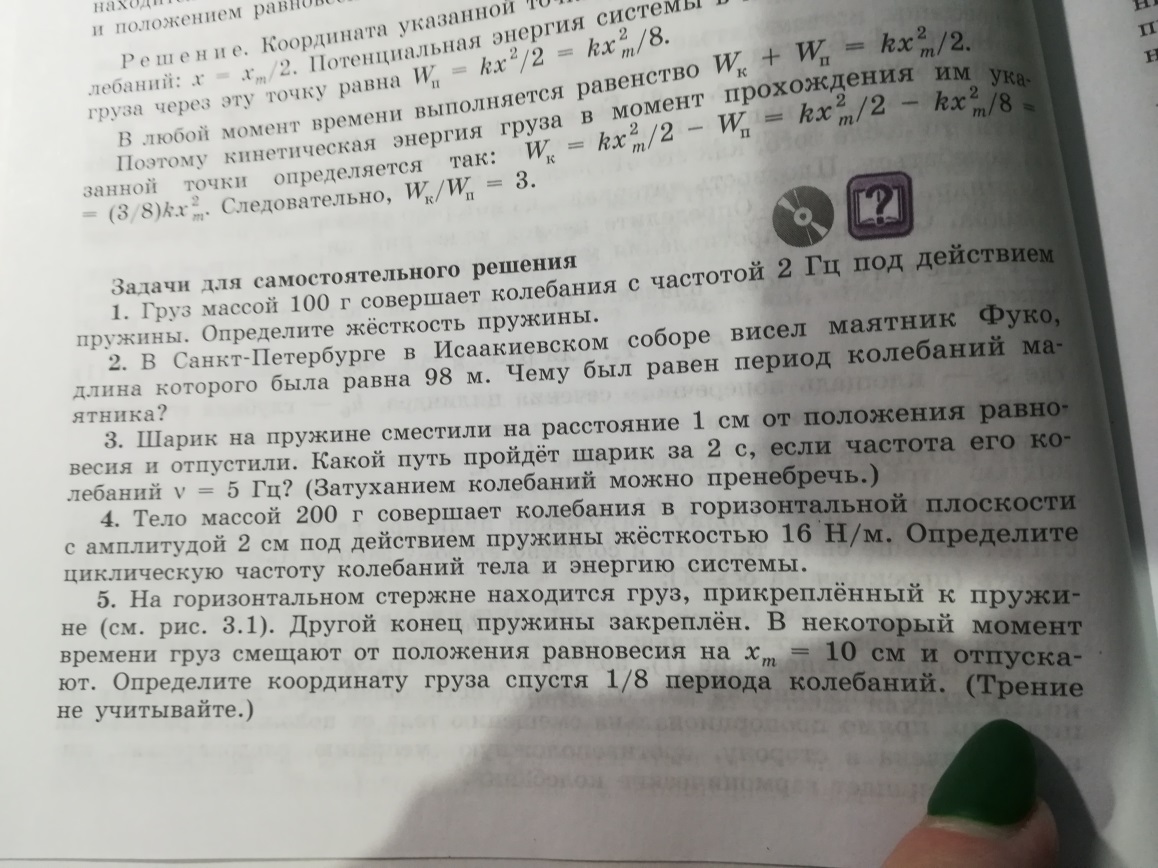 Посмотреть фильмыhttps://www.youtube.com/watch?v=txGap_NTCIc&list=PLvtJKssE5NrjIkFiAsGgscanZynuYq49C&index=10 https://www.youtube.com/watch?v=69IFnep4km8&list=PLvtJKssE5NrjIkFiAsGgscanZynuYq49C&index=11 Прочитать § 17-19  11А класс § 202ФизикаТема: Электромагнитные колебания.Решить задачи 1-3Посмотреть фильмыhttps://www.youtube.com/watch?v=txGap_NTCIc&list=PLvtJKssE5NrjIkFiAsGgscanZynuYq49C&index=10 https://www.youtube.com/watch?v=69IFnep4km8&list=PLvtJKssE5NrjIkFiAsGgscanZynuYq49C&index=11 Прочитать § 17-19  11А класс § 203Английский яз. (Алешкина Е.Б.)Домашнее чтение. Прочитать биографию Шарлоты Бронте – упр. 1 стр.34. Изучить текст. Задать 5 собственных вопросов к тексту. 3Английский яз. (Моор И.В.)Призвание и карьера	Учебник с.50, упр.21-чтение.	Д.З. С.51, упр.224Химия (соц-гум)Тема урока:  Реакции, протекающие с изменением состава веществХод урока:1. Просмотреть видеоурок на тему   «Классификация химических реакций»   по ссылке: https://youtu.be/dT1P4Rp8ma42. Используя материал видеоурока  и учебника О.С. Габриелян, Химия 11 класс (базовый уровень),  §14,   составить классификационную схему реакций, протекающих с изменением состава веществ (с примерами).3.Расставьте коэффициенты в приведённых ниже схемах уравнений. Дайте характеристику каждой реакции по различным признакам классификаций. Реакцию 3 рассмотрите как окислительно-восстановительную, для реакции  2, составьте полное и сокращенное ионные уравнения. 1. CO2 + C ↔ CO - Q  2. CaCO3  + HNO3 → Ca(NO3)2 + CO2↑ + H2O3. KClO3 → KCl + O2↑4. Fe + H2O → Fe2O3 + H2↑Домашнее задание§14, Расставьте коэффициенты в приведённых ниже схемах уравнений. Дайте характеристику каждой реакции по различным признакам классификаций. Реакцию 2 рассмотрите как окислительно-восстановительную, для реакции  3, составьте полное и сокращенное ионные уравнения. 1. Al + HCl → AlCl3 + H2↑  2. SO2  + O2 ↔ SO33. FeCl3  + AgNO3 → AgCl↓ + Fe(NO3) 34. Pb(NO3)2  →  PbO + NO2↑ + O2↑4Химия (хим-био)Тема урока: Углерод и его соединения.Ход урока: 1. Просмотрите видеоурок на тему «Углерод» по ссылке: https://youtu.be/YM_FRmBmWEQ2. Используя материалы видеоурока и учебник В.В. Еремин с соавт., Химия: Углубленный уровень: 11 класс, выполните упражнения: 4, 9, 11 на с. 110.Домашнее задание: § 21, задача 14 на стр. 110.5Русский языкТема: Правописание приставок.Видеоурок «Правописание приставок».https://www.youtube.com/watch?v=C5UGIcfZoM0&feature=emb_logoУпражнение на закреплениеhttps://edu.skysmart.ru/student/pupibukuxiД/З. выучить правописание приставок и суффиксов6Литература             Тема: М. Горький «Фома Гордеев.                       Судьбы людей в переломные моменты в истории государства Видеоурок «Надо знать, для чего живешь». (По роману М.Горького «Фома Гордеев») https://www.youtube.com/watch?v=Q0NDloKjrdcКонспект видеоурока.Д/З. Сочинение по творчеству М. Горького.7Экономика (соц.гум.)Тема: «Банки, банковская система»Видеофрагмент www.youtube.com/watch?v=bAL3ZXA6l8M Д.з. записать 1.Определение БАНК                       2.Схема банковской системы РФ                       3.Функции Центробанка7Алгебра (хим.-био)Решите с сайта РЕШУ ЕГЭ из ноябрьских вариантов, вариант №5Математика (конс.)Решите тест и вышлите результат, пройдя по ссылкеМатематика базовая  https://yandex.ru/tutor/subject/variant/?subject_id=1&variant_id=9800 Математика профильная https://yandex.ru/tutor/subject/variant/?subject_id=2&variant_id=188Nпредметзадание1Литература1.Тема:  Новокрестьянская поэзия.	https://proshkolu.ru/user/yaValentina/file/2147685/downloadД.з. Анализ любого стихотворения из презентации.Схема анализа лирического стихотворения (можно воспользоваться  другой схемой)Автор, название, время появления, история создания, место в творчестве автора, кому посвящено.Как приняли стихотворение, какие существовали в поэзии течения и направления, к кому был близок автор?Тема и идея произведения. Опорные строки стихотворения.Движение мысли и чувства в художественном тексте. Развитие конфликта и сюжета (если они есть).Средства образной выразительности языка (сравнения, эпитеты, метафоры, метонимия, олицетворения, символы, гиперболы, повторы, инверсия). Их роль в произведении.Языковой поуровневый анализ:поэтическая фонетика (ассонанс, аллитерация, звукопись);поэтическая лексика (синонимы, антонимы, архаизмы, неологизмы);морфология и синтаксис.Ритм. Стихотворный размер (ямб, хорей, амфибрахий, анапест, дактиль).Жанр.Моё восприятие стихотворения.2. Тема: С. А. Е с е н и н. Жизнь и творчество. Ранняя лирика.Д.з. ​«Гой ты, Русь моя родная!..»,  «Письмо матери», чтение.3. Тема России в лирике С. А. Есенина.https://proshkolu.ru/user/russki/file/6346176/Д.з. . А. Есенина. «Я покинул родимый дом...», «Русь Советская», «Спит ковыль. Равнина дорогая...», «Возвращение на родину» (1 наизусть)2Литература1.Тема:  Новокрестьянская поэзия.	https://proshkolu.ru/user/yaValentina/file/2147685/downloadД.з. Анализ любого стихотворения из презентации.Схема анализа лирического стихотворения (можно воспользоваться  другой схемой)Автор, название, время появления, история создания, место в творчестве автора, кому посвящено.Как приняли стихотворение, какие существовали в поэзии течения и направления, к кому был близок автор?Тема и идея произведения. Опорные строки стихотворения.Движение мысли и чувства в художественном тексте. Развитие конфликта и сюжета (если они есть).Средства образной выразительности языка (сравнения, эпитеты, метафоры, метонимия, олицетворения, символы, гиперболы, повторы, инверсия). Их роль в произведении.Языковой поуровневый анализ:поэтическая фонетика (ассонанс, аллитерация, звукопись);поэтическая лексика (синонимы, антонимы, архаизмы, неологизмы);морфология и синтаксис.Ритм. Стихотворный размер (ямб, хорей, амфибрахий, анапест, дактиль).Жанр.Моё восприятие стихотворения.2. Тема: С. А. Е с е н и н. Жизнь и творчество. Ранняя лирика.Д.з. ​«Гой ты, Русь моя родная!..»,  «Письмо матери», чтение.3. Тема России в лирике С. А. Есенина.https://proshkolu.ru/user/russki/file/6346176/Д.з. . А. Есенина. «Я покинул родимый дом...», «Русь Советская», «Спит ковыль. Равнина дорогая...», «Возвращение на родину» (1 наизусть)3ХимияТема урока:  Реакции, протекающие с изменением состава веществХод урока:1. Просмотреть видеоурок на тему   «Классификация химических реакций»   по ссылке: https://youtu.be/dT1P4Rp8ma42. Используя материал видеоурока  и учебника О.С. Габриелян, Химия 11 класс (базовый уровень),  §14,   составить классификационную схему реакций, протекающих с изменением состава веществ (с примерами).3.Расставьте коэффициенты в приведённых ниже схемах уравнений. Дайте характеристику каждой реакции по различным признакам классификаций. Реакцию 3 рассмотрите как окислительно-восстановительную, для реакции  2, составьте полное и сокращенное ионные уравнения. 1. CO2 + C ↔ CO - Q  2. CaCO3  + HNO3 → Ca(NO3)2 + CO2↑ + H2O3. KClO3 → KCl + O2↑4. Fe + H2O → Fe2O3 + H2↑Домашнее задание§14, Расставьте коэффициенты в приведённых ниже схемах уравнений. Дайте характеристику каждой реакции по различным признакам классификаций. Реакцию 2 рассмотрите как окислительно-восстановительную, для реакции  3, составьте полное и сокращенное ионные уравнения. 1. Al + HCl → AlCl3 + H2↑  2. SO2  + O2 ↔ SO33. FeCl3  + AgNO3 → AgCl↓ + Fe(NO3) 34. Pb(NO3)2  →  PbO + NO2↑ + O2↑3Английский яз. (Алешкина Е.Б.)Домашнее чтение. Прочитать биографию Шарлоты Бронте – упр. 1 стр.34. Изучить текст. Задать 5 собственных вопросов к тексту. 3Английский яз. (Моор И.В.)Призвание и карьера	Учебник с.50, упр.21-чтение.	Д.З. С.51, упр.225ФизикаТема: Электромагнитные колебания.Решить задачи 1-3Посмотреть фильмыhttps://www.youtube.com/watch?v=txGap_NTCIc&list=PLvtJKssE5NrjIkFiAsGgscanZynuYq49C&index=10 https://www.youtube.com/watch?v=69IFnep4km8&list=PLvtJKssE5NrjIkFiAsGgscanZynuYq49C&index=11 Прочитать § 17-19  11А класс § 206ФизикаТема: Электромагнитные колебания.Решить задачи 1-3Посмотреть фильмыhttps://www.youtube.com/watch?v=txGap_NTCIc&list=PLvtJKssE5NrjIkFiAsGgscanZynuYq49C&index=10 https://www.youtube.com/watch?v=69IFnep4km8&list=PLvtJKssE5NrjIkFiAsGgscanZynuYq49C&index=11 Прочитать § 17-19  11А класс § 20Nпредметзадание1ЛитератураТема: А. А. Блок Жизнь и судьба поэта. Стихи о России как трагическое предупреждение об эпохе «неслыханных перемен».Особенности образного языка Блока, роль символов в передаче авторского мироощущения.Поэма «Двенадцать». Образ «мирового пожара в крови» как отражение «музыки стихий» в поэме.Подготовка к сочинениюПросмотреть видеоурокhttps://youtu.be/o08fzC0eQIoПрослушать лекциюhttps://youtu.be/QeKYxeVClGk Д/З: Прочитать поэму «Двенадцать», подобрать материалы к сочинению.2ЛитератураТема: А. А. Блок Жизнь и судьба поэта. Стихи о России как трагическое предупреждение об эпохе «неслыханных перемен».Особенности образного языка Блока, роль символов в передаче авторского мироощущения.Поэма «Двенадцать». Образ «мирового пожара в крови» как отражение «музыки стихий» в поэме.Подготовка к сочинениюПросмотреть видеоурокhttps://youtu.be/o08fzC0eQIoПрослушать лекциюhttps://youtu.be/QeKYxeVClGk Д/З: Прочитать поэму «Двенадцать», подобрать материалы к сочинению.3ФизикаТема: Электромагнитные колебания.Решить задачи 1-3Посмотреть фильмыhttps://www.youtube.com/watch?v=txGap_NTCIc&list=PLvtJKssE5NrjIkFiAsGgscanZynuYq49C&index=10 https://www.youtube.com/watch?v=69IFnep4km8&list=PLvtJKssE5NrjIkFiAsGgscanZynuYq49C&index=11 Прочитать § 17-19  11А класс § 204ФизикаТема: Электромагнитные колебания.Решить задачи 1-3Посмотреть фильмыhttps://www.youtube.com/watch?v=txGap_NTCIc&list=PLvtJKssE5NrjIkFiAsGgscanZynuYq49C&index=10 https://www.youtube.com/watch?v=69IFnep4km8&list=PLvtJKssE5NrjIkFiAsGgscanZynuYq49C&index=11 Прочитать § 17-19  11А класс § 205ОБЖП. 8 Страницы 222-228. Прочитать текст и выписать - Основные функции органов госбезопасности.6ХимияТема урока:  Реакции, протекающие с изменением состава веществХод урока:1. Просмотреть видеоурок на тему   «Классификация химических реакций»   по ссылке: https://youtu.be/dT1P4Rp8ma42. Используя материал видеоурока  и учебника О.С. Габриелян, Химия 11 класс (базовый уровень),  §14,   составить классификационную схему реакций, протекающих с изменением состава веществ (с примерами).3.Расставьте коэффициенты в приведённых ниже схемах уравнений. Дайте характеристику каждой реакции по различным признакам классификаций. Реакцию 3 рассмотрите как окислительно-восстановительную, для реакции  2, составьте полное и сокращенное ионные уравнения. 1. CO2 + C ↔ CO - Q  2. CaCO3  + HNO3 → Ca(NO3)2 + CO2↑ + H2O3. KClO3 → KCl + O2↑4. Fe + H2O → Fe2O3 + H2↑Домашнее задание§14, Расставьте коэффициенты в приведённых ниже схемах уравнений. Дайте характеристику каждой реакции по различным признакам классификаций. Реакцию 2 рассмотрите как окислительно-восстановительную, для реакции  3, составьте полное и сокращенное ионные уравнения. 1. Al + HCl → AlCl3 + H2↑  2. SO2  + O2 ↔ SO33. FeCl3  + AgNO3 → AgCl↓ + Fe(NO3) 34. Pb(NO3)2  →  PbO + NO2↑ + O2↑7Консульт. (информ.)https://inf-ege.sdamgia.ru/test?id=7716609